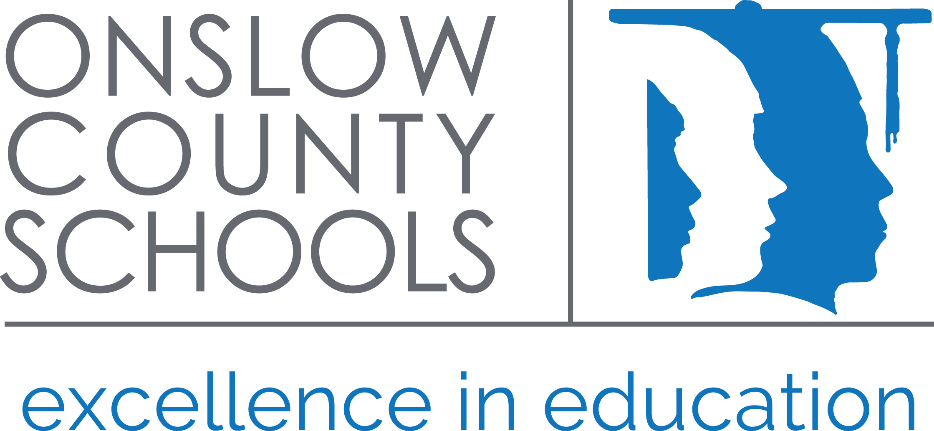 Welcome to Middle School Math Counts!Today’s Schedule
(may be adjusted to meet student needs)8:45am Team Check In
9:00am Welcome
9:10am Sprint Round
10:00am Target Round
10:40am Morning Break/Snack 
11:00am Team Round
11:30am Lunch
12:00pm Countdown/Ciphering Round using Kahoot
1:00pm Awards (may be a little earlier or later)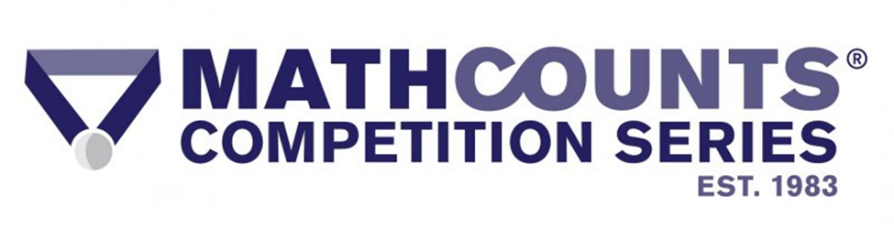 Welcome to Middle School Math Counts!Today’s Schedule
(may be adjusted to meet student needs)8:45am Team Check In
9:00am Welcome
9:10am Sprint Round
10:00am Target Round
10:40am Morning Break/Snack 
11:00am Team Round
11:30am Lunch
12:00pm Countdown/Ciphering Round using Kahoot
1:00pm Awards (may be a little earlier or later)